Willow Tree Primary School                         06.11.20Nursery Weekly Newsletter Newsletter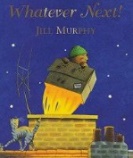 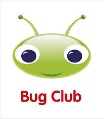 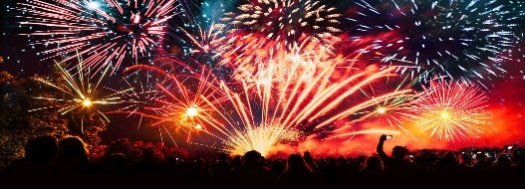 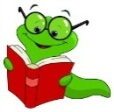 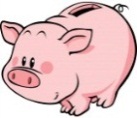 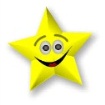 